Щедренко Тамара СергеевнаМетодистМБУДО ЦВР «Галактика»Город НовосибирскИнформационное пространство молодого педагогаДля современного педагога стало очень важным расширение своего информационного пространства. Отчасти это продиктовано новыми техническими возможностями, которыми мы легко можем воспользоваться. И тут возникает ситуация, когда педагог говорит: «Это отнимает много времени – мне это не надо». В то же самое время его ученики сидят в телефонах и планшетах, а педагог доходит до белого каления из-за невозможности их оттуда вытянуть. Если ваши дети ушли в поток информации – идите к ним с тем же самым потоком, расширяйте территорию своего присутствия за счет информационного пространства.Вот в наше время…Фразу «Дети сейчас совсем не такие, как были раньше» можно было услышать и 100, и 200 лет назад. Да, дети «сейчас» отличаются от детей, которые были «тогда», когда мы сами были детьми. И во все времена дети остаются нормальными для «своего» времени. Каждое новое поколение формируется в новых условиях, под влиянием факторов, которых не было прежде. Новое поколение детей всегда воспитывают и учат родители и педагоги из других поколений. Поэтому нельзя говорить «Дети сейчас такие трудные». Это не дети трудные, это нам с ними трудно из-за нашего непонимания их ритма жизни.Небольшое сравнение.Ученик 7 класса в 2016 году. Делает домашнее задание и... Смотрит новости в соцсети. Ищет информацию в Гугле или на Яндексе. Общается с друзьями «Вконтакте» или по Скайпу. Играет в стратегию. Смотрит видео на YouTube. Слушает музыку. И всё это он делает одновременно, с одного устройства, которое лежит рядом с рабочей тетрадью и учебником. Это человек поколения Z.Ученик 7 класса в 1996 году. Делает домашнее задание и... Слушает музыку на магнитофоне. Поглядывает на экран телевизора. Читает журнал для подростков. Разговаривает с друзьями по стационарному телефону. Это человек поколения X. Так в чем разница между этими учениками? Только в том, какие возможности даёт им окружающая среда в конкретный этап времени. Ученик 2016 года за тот же промежуток времени успевает сделать больше только потому, что ему не надо идти к телефону в другую комнату, не надо доставать с полки журнал, не надо менять кассету в магнитофоне. Современный ученик экономит время – у него все функции в одном мобильном гаджете – и в сэкономленное время успевает сделать много чего ещё.Теория поколений«Теорию поколений» разработали в 1991 году Уильям Штраус и Нил Хоув. Почему мы заговорили о ней так активно только сейчас? Дело в том, что разработали её историк и экономист, и многие годы активно ею пользовались  маркетологи. Ведь для того, чтобы успешно продавать товары и услуги, надо отлично представлять от какой аудитории ты рассчитываешь получить свою финансовую выгоду. Когда бизнес столкнулся с проблемой «непродаваемости» среди нового поколения Y – возник вопрос «Почему они нас не слышат?». Ответ лежит в той самой «Теории поколений».Перед педагогами вопрос «Почему они нас не слышат?» возник позже, когда за парты сели дети поколения Z.Если в школах сейчас ещё учатся дети и поколения Y, и поколения Z, то в дополнительном образовании мы имеем дело уже только с Z-ами. Это дети, которые могут объять необъятное. Они с рождения привыкли к тому, что потоки информации льются на них сразу с разных сторон. Для таких детей норма – заниматься сразу несколькими делами одновременно. И даже больше – заниматься чем-то одним для них утомительно. А вот когда появляется дополнительное занятие, первое кажется им уже не таким скучным. Ведь они больше не теряют время, а используют его рационально (с их точки зрения).До недавнего времени меня, как педагога, тоже очень напрягали ситуации, когда во время занятия учащиеся достают свои телефоны и планшеты. «Надо запрещать» - скажете вы. «Надо это использовать» – отвечу я. Запретить, пока ещё, можно в школе. Дополнительное образование – это занятия по интересам. Там, где появляются жесткие рамки – пропадает интерес и одновременно с ним пропадают учащиеся с ваших занятий.Вы можете продолжить спор аргументом «Детей надо вытягивать из виртуального мира в реальный мир». Ещё одно небольшое сравнение. Почему у нас, педагогов поколения X и Бэби-бумеров складывается мнение, что дети теряют время в тех же самых социальных сетях. Всё просто – мы сравниваем с собой. Если X-ы и Бэби-бумеры открывают «Одноклассники», то «залипают» там минимум минут на 30, отключаясь при этом от всего остального мира. Для типичного Z-а пролистывание новостей «ВКонтакте» – это фоновый режим для какого-то другого дела. Для предшествующих поколений – это уход в виртуальную реальность. Для поколения Z – это продолжение  реального мира. Четвероклассники 2016 года родились в один год с социальными сетями «Одноклассники» и «ВКонтакте» и они не понимают, как мир может существовать без социальной сети. Они не понимают, зачем идти в библиотеку. Мы, педагоги прежних поколений, храним всю информацию в своей голове. Наши ученики не собираются забивать голову, если в любое время можно спросить у Гугла. Поколение Z – это мастера по поиску информации.Интернет в своих целяхИнтернет развивается вслед за гаджетами и каждый год в нём появляются новые функции, расширяющие возможности мобильного использования. Давайте посмотрим, какие из них педагог может использовать для улучшения контакта с учениками и улучшения образовательного процесса.Спроси у ГуглаБайка из интернета, основанная на реальных событиях.В офисе установили новое оборудование. Сотрудница лет 55 поинтересовалась у 25-летнего коллеги, как оно работает. На что получила ответ: «Спросите у Гугла». На поиски сотрудника по фамилии Гугл ушло 2 дня.Когда мы даём задание ученикам найти какую-то справочную или дополнительную информацию, в нашей голове срабатывает схема из детства: «Пойду в библиотеку – найду книгу или справочник – законспектирую – дома оформлю». Так мыслит типичный 5-классник: «Открою гаджет – спрошу у Гугла – сделаю это прямо здесь и сейчас». Гугл знает всё, а дети знают, как в этом Гугле найти нужное. Вместо задания «на дом» можно отправить детей на поиски сразу.По результатам исследования, проведенного компанией TNS в июне 2016 года в городах с населением свыше 700 000 населения у «Гугла» самый большой месячный охват аудитории – 88%. На втором месте «Яндекс» - 87,2%. «Гугл» и «Яндекс» - самые популярные в России поисковые системы. Но они отличаются алгоритмом и территорией поиска. «Гугл» - американская система и она лучше ищет информацию, расположенную на американских серверах. «Яндекс» - отечественная поисковая система, поэтому если ваша цель найти информацию в русском интернете, поиск в «Яндексе» будет эффективнее. Стоит помнить, что значительная часть русского интернета при этом всё же находится на американских серверах – в первую очередь коммерческие проекты.Всё по формеГугл это - не только популярная поисковая система. Теперь она даёт возможность использования дополнительных приложений. Один из таких сервисов – Гугл Формы. 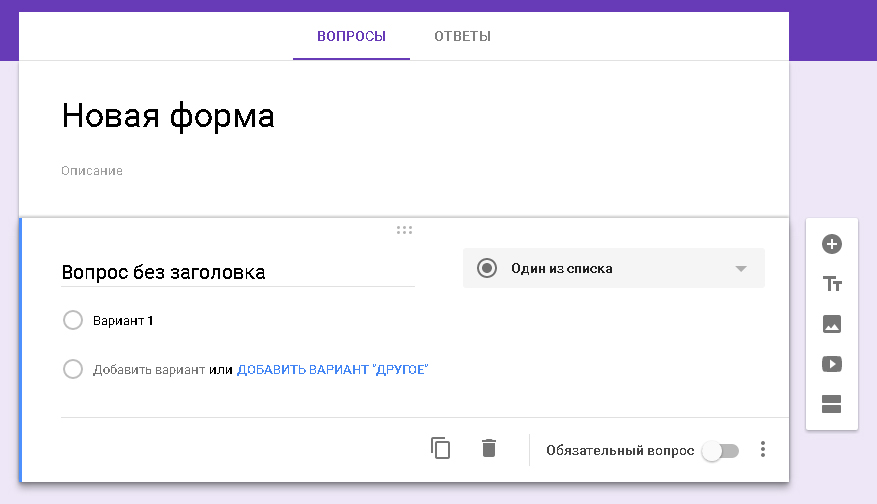 Этот сервис даёт возможность проводить дистанционное тестирование. Причем вопросы можно сопровождать рисунками, фотографиями и даже видеороликами с YouTube. Попасть на страницу с тестом ученик может по прямой ссылке в WhatsApp, по ссылке со страницы в социальной сети, по QR-коду.Попасть в сетиЕсли обратиться к уже известному нам опросу компании TNS, проведенному в июне 2016 года, то мы увидим, что социальная сеть «ВКонтакте» находится на третьем месте по охвату месячной аудитории – 86%. А вот по охвату ежедневной аудитории «ВКонтакте» - бесспорный лидер – 58,7%. Для сравнения у «Одноклассников» показатель менее 20%. Поколение Z ели и зарегистрировано в «Одноклассниках», то бывает там очень редко. Свое мобильное время они проводят «ВКонтакте» - тут они общаются, делятся новостями, музыкой и видео. Именно «Вконтакт» надо идти педагогу, чтобы попасть в зону этого общения. «ВКонтакте» даёт несколько возможностей использования соцсети с пользой. Во-первых, можно открыть группу своего творческого объединения. Группа может быть закрытой (участники добавляются при одобрении администратора группы, т.е. вас) и открытой (участником группы может стать любой желающий). Если ваша цель информирование своих учеников, поддержка образовательного процесса, то ваш вариант группы – закрытая. Если группа вам нужна в первую очередь как реклама своего объединения – оставляйте группу открытой и тогда её участником может стать любой пользователь соцсети.Главная опасность открытой группы в том, что есть вероятность спам-рекламы или комментариев сомнительного содержания. Но это не повод отказываться от ведения группы «ВКонтакте». В настройках группы вы можете включить фильтр нецензурных выражений для комментариев. Фотоальбомы, видеозаписи, документы можно сделать ограниченными, а значит, добавлять файлы сможете только вы как администратор группы.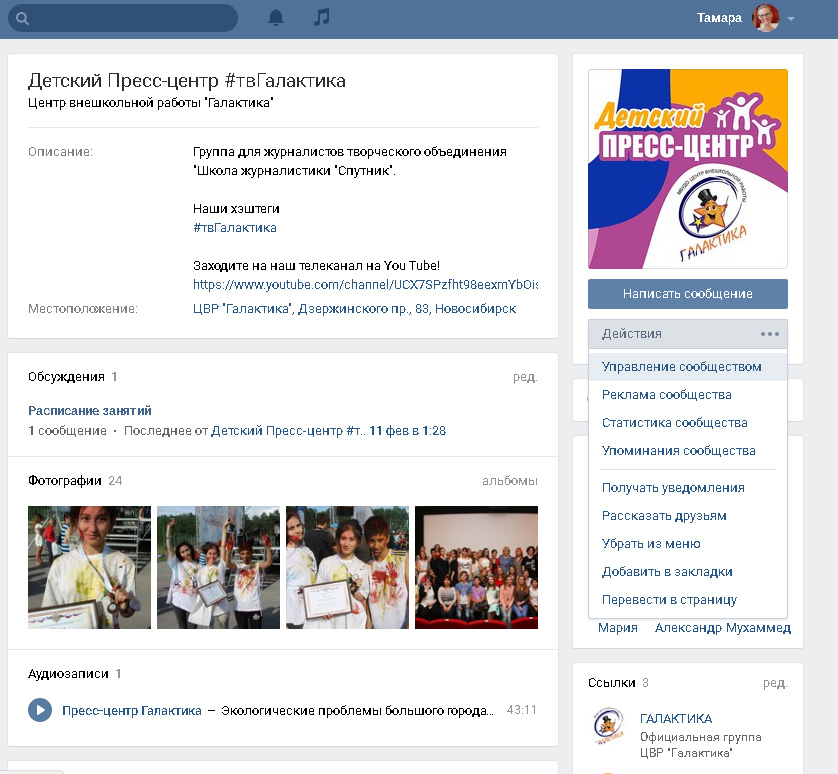 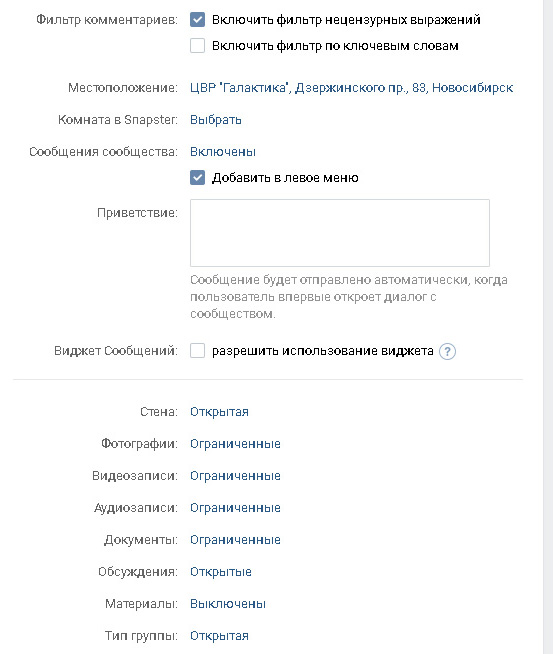 Группа «ВКонтакте» это инструмент сплочения детей через размещение информации на стене группы, через фотоальбомы и даже с помощью видеофайлов. В группе можно включить размел «Документы» и тогда вы сможете размещать там дополнительную справочную информацию для детей, таблицы, шаблоны, даже конспекты занятий.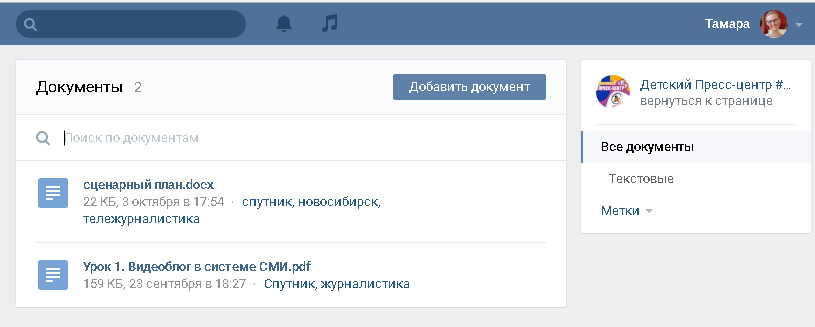 YouTubeYouTube стал самым популярным видеохостингом в мире буквально через 2 месяца после его открытия. У детей поколения Z просмотр видео с YuoTube стоит на первом месте среди источников видеоконтента. Даже если дети смотрят телевизор, чаще всего они смотрят YouTube через телевизор. Современные дети привыкли к выбору – зачем им то, что показывают сейчас на телеканале, если они могут выбрать то, что действительно хотят смотреть в эту минуту.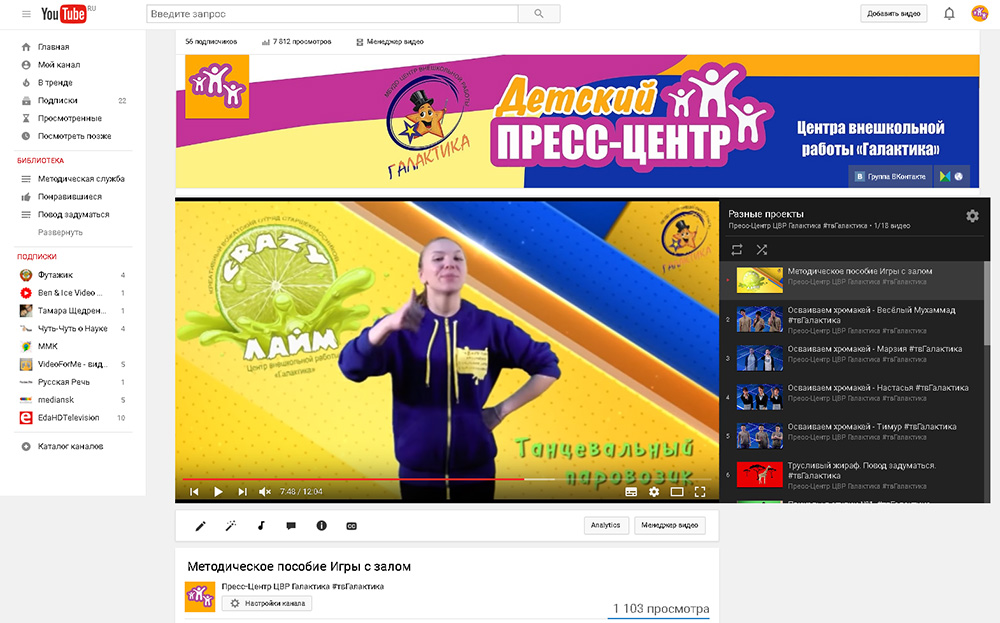 Такой способ получения информации по умолчанию воспринимается как развлекательный. Поэтому если вы откроете свой видеоканал на YouTube и будете выкладывать там видео с танцевальными или спортивными упражнениями, мастер-классами по изготовлению чего-либо и т.п., и порекомендуете учащимся обращаться к этому видео в удобное для них время – такая учебная информация будет восприниматься детьми легко. И велика вероятность того, что когда ребенок Z заскучает и ему потребуется дополнительное занятие – этим занятием может стать просмотр именно вашего видео.	Учитесь у детей быть мобильными! Они это оценят!ПоколениеГоды рожденияПовлиявшие событияХарактеристикиВеличайшее поколение1900-1923Революционные события 1905 и 1917 годов, коллективизация, электрификацияТрудолюбие, ответственность, почти религиозная вера в светлое будущее, приверженность идеологии, семья и семейные традиции, доминантность и категоричность сужденийМолчаливое поколение1923-1943Сталинские репрессии, Вторая мировая война, восстановление разрушенной страны, открытие антибиотиковПреданность, соблюдение правил, законов, уважение к должности и статусу, честь, терпениеБэби-бумеры1943-1963Советская оттепель, покорение космоса, СССР — мировая супердержава, холодная война, единые стандарты обучения в школах и гарантированность медицинского обслуживанияОптимизм, заинтересованность в личностном росте и вознаграждении, в то же время коллективизм и командный дух, культ молодостиПоколение X1963-1984Продолжение холодной войны, перестройка, наркотики, война в АфганистанеГотовность к изменениям, возможность выбора, глобальная информированность, техническая грамотность, индивидуализм, стремление учиться в течение всей жизни, неформальность взглядов, поиск эмоций, прагматизм, надежда на себя, равноправие половПоколение Y, или поколение Миллениума1984-2000Распад СССР, теракты и военные конфликты, атипичная пневмония, развитие цифровых технологий, мобильные телефоны и ИнтернетГражданский долг и мораль, ответственность, но при этом психологи отмечают их наивность и умение подчиняться, немедленное вознаграждениеПоколение Z2000-Развитие социальных сетей и технологий, большой поток информации, гаджетыГиперактивность, раздражительные и рассеянные, клиповое мышление, высокая скорость мысли, поверхностный подход к анализу и принятию решений, яркая индивидуальность, работа должна иметь смысл, семейные ценности